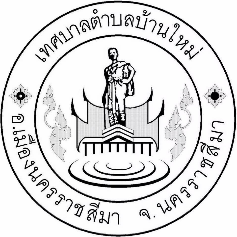 คำขอเลขที่............../..............								       เขียนที่..........................................................								       วันที่.........เดือน.........................พ.ศ.............	ข้าพเจ้า.................................................................................อายุ..................ปี  สัญชาติ...................เชื้อชาติ......................อยู่บ้านเลขที่..............หมู่ที่...........ตรอก/ซอย..............................ถนน....................................แขวง/ตำบล.........................................เขต/อำเภอ....................................................จังหวัด...........................................................รหัสไปรษณีย์...........................................หมายเลขโทรศัพท์...................................................................	ขอยื่นคำขอรับใบอนุญาตประกอบกิจการ		(    )	สถานที่จำหน่ายอาหารหรือสะสมอาหาร  ประเภท..........................................................			โดยมีพื้นที่ประกอบการ.....................................ตารางเมตร			(    )	กิจการที่เป็นอันตรายต่อสุขภาพ  ประเภท........................................................................			.........................................มีคนงาน................คน  ใช้เครื่องจักรขนาด....................แรงม้า		(    )	กิจการตลาด  ที่มีการจำหน่าย...........................( เป็นประจำ/เป็นครั้งคราว/ตามวันนัด )		(    ) 	กิจการจำหน่ายสินค้าในที่/ทางสาธารณสุข จำหน่ายสินค้าประเภท.................................			ณ  บริเวณ......................................................โดยวิธีการ..................................................		(    )	กิจการรับทำการเก็บ  ขนหรือกำจัดสิ่งปฏิกูลมูลฝอยโดยทำเป็นธุรกิจ  ประเภทเก็บขนสิ่งปฏิกูลโดยมีแหล่งกำจัดที่...............................................................เก็บขนและกำจัดสิ่งปฏิกูล โดยมีระบบกำจัดอยู่ที่........................................ต่อ ( เจ้าพนักงานท้องถิ่น )..............................................พร้อมคำขอนี้ ข้าพเจ้าได้แนบหลักฐานและเอกสารมาด้วย ดังนี้คือ		(    )	สำเนาบัตรประจำตัว................................( ประชาชน/ข้าราชการ/พนักงานรัฐวิสาหกิจ )		(    )	สำเนาทะเบียนบ้าน		(    )	หลักฐานการอนุญาตตามกฎหมายอื่นที่เกี่ยวข้อง  คือ			๓.๑....................................................................................................................................			๓.๒....................................................................................................................................(ด้านหลังคำขอรับใบอนุญาต)ข้าพเจ้าขอรับรองว่า ข้อความในแบบคำขอใบอนุญาตนี้เป็นความจริงทุกประการ(ลงชื่อ)...............................................................ผู้ขอรับใบอนุญาต                                 (........................................................................)ความเห็นของเจ้าพนักงานสาธารณสุขจากการตรวจสอบสถานประกอบการ	(   )	เห็นสมควรอนุญาต และควรกำหนดเงื่อนไขดังนี้................................................................................................................................................................................................................................................................	(   )	เห็นควรไม่อนุญาต เพราะ...................................................................................................................................................................................................................................................................................................                                                    (ลงชื่อ).............................................................เจ้าพนักงานสาธารณสุข                                                            (.............................................................)				           ตำแหน่ง............................................................					          วันที่............./................/..................